КОМИТЕТ СОЦИАЛЬНОЙ ЗАЩИТЫ НАСЕЛЕНИЯВОЛГОГРАДСКОЙ ОБЛАСТИПРИКАЗот 11 мая 2022 г. N 923ОБ УТВЕРЖДЕНИИ ОТДЕЛЬНЫХ ФОРМ ДОКУМЕНТОВ ДЛЯ ПРЕДОСТАВЛЕНИЯСУБСИДИИ СОЦИАЛЬНО ОРИЕНТИРОВАННОЙ НЕКОММЕРЧЕСКОЙОРГАНИЗАЦИИ, ПРЕДОСТАВЛЯЮЩЕЙ УСЛУГИ СИДЕЛОК ДЛЯ ГРАЖДАН,НУЖДАЮЩИХСЯ В ПОСТОРОННЕМ УХОДЕ, ИЗ ЧИСЛА ГРАЖДАН ПОЖИЛОГОВОЗРАСТА И ИНВАЛИДОВ, НУЖДАЮЩИХСЯ В ПАЛЛИАТИВНОЙ МЕДИЦИНСКОЙПОМОЩИ, ОДИНОКИХ И ОДИНОКО ПРОЖИВАЮЩИХ УЧАСТНИКОВИ ИНВАЛИДОВ ВЕЛИКОЙ ОТЕЧЕСТВЕННОЙ ВОЙНЫВо исполнение пункта 3.3 Порядка определения объема и предоставления субсидий социально ориентированным некоммерческим организациям, предоставляющим услуги сиделок для граждан, нуждающихся в постороннем уходе, из числа граждан пожилого возраста и инвалидов, нуждающихся в паллиативной медицинской помощи, одиноких и одиноко проживающих участников и инвалидов Великой Отечественной войны, утвержденного постановлением Администрации Волгоградской области от 31 марта 2022 г. N 183-п "Об утверждении Порядка определения объема и предоставления субсидий социально ориентированным некоммерческим организациям, предоставляющим услуги сиделок для граждан, нуждающихся в постороннем уходе, из числа граждан пожилого возраста и инвалидов, нуждающихся в паллиативной медицинской помощи, одиноких и одиноко проживающих участников и инвалидов Великой Отечественной войны", приказываю:1. Утвердить прилагаемые формы:заявления о предоставлении субсидии социально ориентированной некоммерческой организации, предоставляющей услуги сиделок для граждан, нуждающихся в постороннем уходе, из числа граждан пожилого возраста и инвалидов, нуждающихся в паллиативной медицинской помощи, одиноких и одиноко проживающих участников и инвалидов Великой Отечественной войны согласно приложению 1;(в ред. приказа комитета социальной защиты населения Волгоградской обл. от 26.05.2022 N 1099)справки-расчета размера субсидии социально ориентированным некоммерческим организациям, предоставляющим услуги сиделок для граждан, нуждающихся в постороннем уходе, из числа граждан пожилого возраста и инвалидов, нуждающихся в паллиативной медицинской помощи, одиноких и одиноко проживающих участников и инвалидов Великой Отечественной войны согласно приложению 2;(в ред. приказа комитета социальной защиты населения Волгоградской обл. от 26.05.2022 N 1099)график посещения граждан, нуждающихся в уходе, сиделкой социально ориентированной некоммерческой организации согласно приложению 3;(в ред. приказа комитета социальной защиты населения Волгоградской обл. от 11.05.2023 N 953)примерная форма согласия субъекта персональных данных на обработку персональных данных согласно приложению 4.(абзац введен приказом комитета социальной защиты населения Волгоградской обл. от 11.05.2023 N 953)2. Настоящий приказ вступает в силу со дня его подписания и подлежит официальному опубликованию.Временно исполняющий обязанностипредседателя комитетаА.Ю.ЗАВРАЖИНПриложение 1к приказукомитета социальнойзащиты населенияВолгоградской областиот 11 мая 2022 г. N 923                                      В комитет социальной защиты населения                                                      Волгоградской области                                      от __________________________________                                                   (наименование должности,                                      _____________________________________                                            Ф.И.О. руководителя заявителя -                                      _____________________________________                                                  социально ориентированной                                                 некоммерческой организации                                      _____________________________________                                               поставщика социальных услуг)                                 ЗАЯВЛЕНИЕ    о предоставлении субсидии социально ориентированной некоммерческой   организации, предоставляющей услуги сиделок для граждан, нуждающихся   в постороннем уходе, из числа граждан пожилого возраста и инвалидов,     нуждающихся в паллиативной медицинской помощи, одиноких и одиноко      проживающих участников и инвалидов Великой Отечественной войны    В  соответствии с постановлением Администрации Волгоградской области от31  марта  2022  г.  N  183-п  "Об утверждении Порядка определения объема ипредоставления          субсидий          социально         ориентированнымнекоммерческим организациям,  предоставляющим  услуги  сиделок для граждан,нуждающихся в  постороннем  уходе,  из  числа  граждан  пожилого возраста иинвалидов,   нуждающихся  в  паллиативной  медицинской  помощи,  одиноких иодиноко   проживающих   участников   и   инвалидов   Великой  Отечественнойвойны" (далее  -  Порядок)  прошу  предоставить за счет собственных средствобластного   бюджета, а   также   за   счет   средств  областного  бюджета,источником финансового    обеспечения    которых   являются   субсидии   изфедерального  бюджета,  субсидию  в  целях  финансового обеспечения затрат,связанных с  предоставлением  услуги  сиделок  для  граждан,  нуждающихся впостороннем   уходе, из   числа  граждан  пожилого  возраста  и  инвалидов,нуждающихся   в   паллиативной медицинской   помощи,   одиноких  и  одинокопроживающих  участников  и  инвалидов  Великой Отечественной войны (далее -субсидия).    Сообщаю следующие сведения:    Подтверждаю, что ______________________________________________________                    (наименование социально ориентированной некоммерческой                                          организации)_________________________________________________________ (далее - СО НКО):    1)   на   первое  число  месяца  подачи  настоящего  заявления  СО  НКОсоответствует следующим требованиям:    СО   НКО   не   находится  в  процессе  реорганизации  (за  исключениемреорганизации  в  форме  присоединения  к  ней  другого юридического лица),ликвидации,  в отношении нее не введена процедура банкротства, деятельностьСО  НКО  не  приостановлена  в  порядке,  предусмотренном законодательствомРоссийской Федерации;    СО  НКО  не  является иностранным юридическим лицом, в том числе местомрегистрации  которого  является  государство  или  территория, включенные вутверждаемый   Министерством   финансов   Российской   Федерации   переченьгосударств   и  территорий,  используемых  для  промежуточного  (офшорного)владения  активами  в  Российской  Федерации  (далее  именуются  - офшорныекомпании),  а  также  российским юридическим лицом, в уставном (складочном)капитале  которого  доля прямого или косвенного (через третьих лиц) участияофшорных  компаний  в  совокупности  превышает  25  процентов (если иное непредусмотрено  законодательством  Российской  Федерации).  При расчете долиучастия   офшорных  компаний  в  капитале  российских  юридических  лиц  неучитывается  прямое  и (или) косвенное участие офшорных компаний в капиталепубличных  акционерных  обществ  (в  том  числе  со  статусом международнойкомпании),  акции  которых обращаются на организованных торгах в РоссийскойФедерации,  а  также  косвенное  участие таких офшорных компаний в капиталедругих  российских  юридических лиц, реализованное через участие в капиталеуказанных публичных акционерных обществ;    СО  НКО  не  является  получателем  средств  из  областного  бюджета  всоответствии с иными нормативными правовыми актами Волгоградской области нацели, указанные в пункте 1.3 настоящего Порядка;    2)  у  СО  НКО отсутствует неисполненная обязанность по уплате налогов,сборов,  страховых  взносов, пеней, штрафов, процентов, подлежащих уплате всоответствии с законодательством Российской Федерации о налогах и сборах посостоянию  на  дату  формирования  справки об исполнении налогоплательщиком(плательщиком  сбора,  плательщиком  страховых  взносов, налоговым агентом)обязанности  по  уплате налогов, сборов, страховых взносов, пеней, штрафов,процентов.    Даю согласие, а также обязуюсь предоставить в комитет социальной защитынаселения Волгоградской области (далее - комитет):    отчет   об   осуществлении  расходов  СО  НКО,  источником  финансовогообеспечения   которых   является  субсидия,  отчет  о  достижении  значениярезультата предоставления субсидии;    согласие  СО  НКО,  а  также  лиц,  получающих  средства,  на основаниидоговоров,  заключенных  с  СО  НКО  в  целях  исполнения  обязательств  посоглашению   о  предоставлении  субсидии  [за  исключением  государственных(муниципальных)  унитарных предприятий, хозяйственных товариществ и обществс   участием  публично-правовых  образований  в  их  уставных  (складочных)капиталах,  а также коммерческих организаций с участием таких товариществ иобществ  в  их уставных (складочных) капиталах], на осуществление комитетомсоциальной  защиты  населения  Волгоградской  области  проверок  соблюденияпорядка  и  условий предоставления субсидии, в том числе в части достижениярезультата    предоставления    субсидии,   а   также   проверок   органамигосударственного  финансового  контроля  в соответствии со статьями 268.1 и269.2 Бюджетного кодекса Российской Федерации.    Подтверждаю наличие:    СО НКО в реестре получателей субсидии;    у  СО  НКО расчетного счета, открытого в учреждениях Центрального банкаРоссийской Федерации или кредитных организациях на территории Волгоградскойобласти.    Подтверждаю  соблюдение  СО  НКО,  а  также  иными юридическими лицами,получающими  средства  на основании договоров, заключенных с СО НКО в целяхисполнения  обязательств  по  соглашению  запрета  на  приобретение за счетсредств    субсидии    иностранной   валюты,   за   исключением   операций,осуществляемых  в  соответствии  с  валютным  законодательством  РоссийскойФедерации    при   закупке   (поставке)   высокотехнологичного   импортногооборудования, сырья и комплектующих изделий.    Обязуюсь:    достичь результата предоставления субсидии;    заключить с комитетом соглашение о предоставлении субсидии по формеМинфина и (или) соглашение о предоставлении субсидии по форме Облфина.    Достоверность  и полноту сведений, содержащихся в настоящем заявлении иприлагаемых к нему документах, подтверждаю.    Об    ответственности   за   предоставление   неполных   или   заведомонедостоверных сведений и документов предупрежден.    Уведомлен о  том,  что в случаях, установленных пунктом 5.5 Порядка, СОНКО обязана возвратить субсидию (часть субсидии) в доход областного бюджетав установленные сроки.    Подтверждаю  наличие согласий получателей социальных услуг на обработкуих персональных данных комитетом социальной защиты населения Волгоградскойобласти  в соответствии со статьей 9 Федерального закона от 27 июля 2006 г.N 152-ФЗ "О персональных данных".    К заявлению прилагаются:"__" ____________ 20__ г. ___________________/_____________________________       (дата)             (подпись заявителя)      (расшифровка подписи)М.П.Приложение 2к приказукомитета социальнойзащиты населенияВолгоградской областиот 11 мая 2022 г. N 923                              Справка-расчет  размера субсидии социально ориентированным некоммерческим организациям,   предоставляющим услуги сиделок для граждан, нуждающихся в постороннем   уходе, из числа граждан пожилого возраста и инвалидов, нуждающихся впаллиативной медицинской помощи, одиноких и одиноко проживающих участников                  и инвалидов Великой Отечественной войны    на период с "__" __________ 20__ г. по "__" __________ 20__ г.Заявитель: ________________________________________________________________        (наименование социально ориентированной некоммерческой организации)_________________________<1> устанавливается с математической точностью до сотого знака послезапятой;<2> равна 28 часам;<3> определяется как произведение графы 3 и графы 4, устанавливается сматематической точностью до сотого знака после запятой;<4> равна 335 рублей за 1 час;<5> определяется как произведение графы 5 и графы 6, устанавливается сматематической точностью до сотого знака после запятой.Руководительсоциально ориентированнойнекоммерческой организации _______________/_____________________/                              (подпись)    (расшифровка подписи)М.П."__" ____________ 20__ г.Приложение 3к приказукомитета социальнойзащиты населенияВолгоградской областиот 11 мая 2022 г. N 923                                  ГРАФИК        посещений граждан, нуждающихся в уходе, сиделкой социально                ориентированной некоммерческой организации___________________________________________________________________________                         (Ф.И.О. получателя услуг)___________________________________________________________________________    (наименование социально ориентированной некоммерческой организации)по договору о предоставлении социальных услуг по уходу от "__" ____________20__ г. N __________на период с "__" __________ 20__ г. по "__" __________ 20__ г.Приложение 4к приказукомитета социальнойзащиты населенияВолгоградской областиот 11 мая 2022 г. N 923           Примерная форма согласия субъекта персональных данных                     на обработку персональных данных                                 Согласие                     на обработку персональных данныхЯ, _______________________________________________________________________,                   (ФИО заявителя/законного представителя)зарегистрированный(ая) по адресу:_____________________________________________________________________________________________________________________________________________________.Документ, удостоверяющий личность _________________________________________                                     (вид документа, серия и номер, кем                                                 и когда выдан)__________________________________________________________________________,в  соответствии  с  требованиями  Федерального  закона от 27 июля 2006 г. N152-ФЗ  "О персональных данных" своей волей и в своем интересе даю согласиена  обработку  комитетом социальной защиты населения Волгоградской области,расположенным  по  адресу:  г.  Волгоград, ул.  Новороссийская, 41 (далее -комитет):┌──┐│  │  моих персональных данных└──┘┌──┐│  │ персональных данных лица, законным представителем которого я являюсь└──┘ (далее - представляемый) на основании: __________________________________________________________________________________________________________  (реквизиты доверенности или иного документа, подтверждающего полномочия                              представителя)___________________________________________________________________________                 (фамилия, имя, отчество представляемого)Документ, удостоверяющий личность представляемого ____________________________________________________________________________________________________             (вид документа, серия и номер, кем и когда выдан)Согласие    дается    на    обработку    следующих   персональных   данных:___________________________________________________________________________    (перечень персональных данных, на обработку которых дается согласие)___________________________________________________________________________Согласие  дается  в  целях  финансового  обеспечения  затрат,  связанных  сбесплатным предоставлением услуг сиделок гражданам, нуждающимся в уходе.Комитет   вправе  осуществлять  с  моими  персональными  данными  следующиедействия:   обработка   с  использованием  средств  автоматизации  или  безиспользования   таких   средств,   включая  сбор,  запись,  систематизацию,накопление,   хранение,   уточнение  (обновление,  изменение),  извлечение,использование   (предоставление,   доступ),   обезличивание,  блокирование,удаление, уничтожение персональных данных.Настоящее  согласие  действует  с  даты  подписания  до  дня  его  отзыва вписьменной форме.Подтверждаю, что ознакомлен(а) с положениями Федерального закона от 27 июля2006  г.  N  152-ФЗ  "О персональных данных", права и обязанности в областизащиты персональных данных мне разъяснены._____________ _____________________________________________  (подпись)              (Ф.И.О. (при наличии)"__" _______ 20__ г.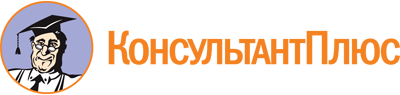 Приказ комитета социальной защиты населения Волгоградской обл. от 11.05.2022 N 923
(ред. от 11.05.2023)
"Об утверждении отдельных форм документов для предоставления субсидии социально ориентированной некоммерческой организации, предоставляющей услуги сиделок для граждан, нуждающихся в постороннем уходе, из числа граждан пожилого возраста и инвалидов, нуждающихся в паллиативной медицинской помощи, одиноких и одиноко проживающих участников и инвалидов Великой Отечественной войны"Документ предоставлен КонсультантПлюс

www.consultant.ru

Дата сохранения: 02.06.2023
 Список изменяющих документов(в ред. приказов комитета социальной защиты населения Волгоградской обл.от 26.05.2022 N 1099, от 11.05.2023 N 953)Список изменяющих документов(в ред. приказа комитета социальной защиты населения Волгоградской обл.от 11.05.2023 N 953)1.Полное наименование социально ориентированной некоммерческой организации2.Сокращенное наименование социально ориентированной некоммерческой организации3.Юридический адрес4.Почтовый адрес5.Адрес электронной почты6.Телефон7.ОГРН8.ИНН9.КПП10.ОКТМО11.ОКАТО12.Банковские реквизиты:12.наименование банка12.БИК12.корреспондентский счет12.расчетный счетNп/пНаименование документовКоличествоКоличествоNп/пНаименование документовэкземпляровлистов1.2.3.4.5.Список изменяющих документов(в ред. приказа комитета социальной защиты населения Волгоградской обл.от 11.05.2023 N 953)N п/пФамилия, имя, отчество получателя услуг сиделокРасчетное количество недель предоставления услуг сиделки гражданину, нуждающемуся в уходе, исходя из договора о предоставлении социальных услуг по уходу<1>Плановое количество часов (в неделю) предоставления услуг сиделки гражданину, нуждающемуся в уходе <2>Количество часов предоставления услуг сиделки гражданину, нуждающемуся в уходе <3>Стоимость услуг сиделки <4>Размер субсидии, предоставляемой социально ориентированной некоммерческой организации на предоставление услуг сиделки гражданину, нуждающемуся в уходе <5>1234567Список изменяющих документов(в ред. приказа комитета социальной защиты населения Волгоградской обл.от 11.05.2023 N 953)Nп/пНаименование месяцаРасчетное количество дней (посещений) гражданина, нуждающегося в уходеРасчетное количество часов предоставления услуг сиделки гражданину, нуждающемуся в уходе12341.Январь2.Февраль3.Март4.Апрель5.Май6.Июнь7.Июль8.Август9.Сентябрь10.Октябрь11.Ноябрь12.ДекабрьИТОГО:ИТОГО:Руководительсоциально ориентированной некоммерческой организации(подпись)(инициалы, фамилия)М.П.Список изменяющих документов(введено приказом комитета социальной защиты населения Волгоградской обл.от 11.05.2023 N 953)